Material- Liste2023/2024 orange Gruppe Wir verändern ein wenig im nächsten Jahr, daher brauchen wir keine Trinkflasche.Für unsere Arbeit im Kindergarten brauchen wir:Kindergartenrucksack mit JausenboxGeschlossene Hausschuhe  (bitte beschriften)Turnsackerl mit kurzer Hose und Kurzarm T-ShirtReservegewandt/Unterwäsche/Socken für Box im Kindergarten 1 Paar Gummistiefel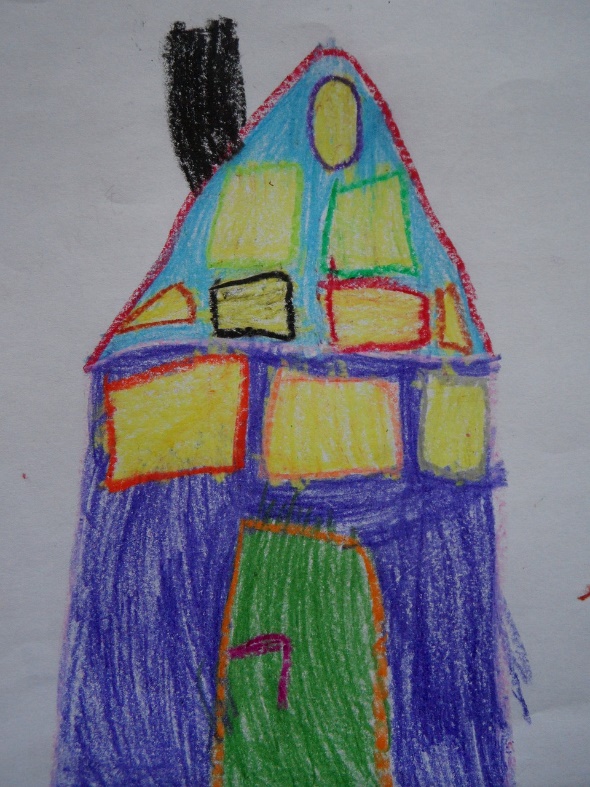 Gatschhose (ohne Jacke)1 KinderschereBitte darauf achten, ob Links – oder RechthänderSpitze abgerundet1 Rolle Tixo2 Uhu – Stick1 einfärbigen Ordner mit Spange (A4 breit) als Portfolio bitte weiterverwenden30 Stück kompakte Folien2 Pkg. Einfarbige Servietten1 Pkg, einfarbige PflasterUSB Stick 4GBAb Dienstag bitte mitbringen:Kindergartenrucksack mit JauseBitte alle Sachen aus der Materialliste gesammelt in einer beschrifteten Klappbox oder Tasche mitgebenDANKE